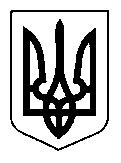 УКРАЇНАЩАСЛИВЦЕВСЬКА  СІЛЬСЬКА  РАДАГЕНІЧЕСЬКОГО  РАЙОНУ  ХЕРСОНСЬКОЇ ОБЛАСТІРІШЕННЯХС  СЕСІЇ   VІІ  СКЛИКАННЯ від _23.04.2019 р._ №_1568_Про  виділення  коштів Комунальній  установі  з  капітального  	будівництва  об’єктів  соціально-культурного і  комунального  призначення Щасливцевської  сільської  ради                  Розглянувши  заяву  начальника  Комунальної  установи  з  капітального  будівництва  об’єктів  соціально-культурного  і  комунального  призначення Щасливцевської  сільської  ради  В.  Г.  Мірошниченко про   виділення коштів на  проходження  експертизи  проектів  реконструкції  водопровідної  мережі  с. Щасливцеве, керуючись  ст.  26  Закону  України  «Про  місцеве  самоврядування  в  Україні»,  сесія  Щасливцевської  сільської  ради»ВИРІШИЛА:  	1. Провести  експертизу   проектів  реконструкції  водопровідної  мережі                        с. Щасливцеве  за  рахунок  коштів  сільського  бюджету.          2.  Виділити  кошти  Комунальній  установі  з  капітального  будівництва  об’єктів  соціально-культурного  і   комунального  призначення Щасливцевської сільської  ради  на  експертизу  наступних  проектів:  - Реконструкція   мережі   водопостачання   с. Щасливцеве   ділянка  між       вул. Леніна  та  вул. Комарова  Щасливцевської  сільської  ради  Генічеського  району  Херсонської  області   у  сумі  8100 гривень  (з  ПДВ). - Реконструкція  мережі  водопостачання  с. Щасливцеве  вул. Р. Кузнєцова  Щасливцевської  сільської  ради  Генічеського  району  Херсонської  області   у  сумі  9720 гривень  (з  ПДВ).- Реконструкція  мережі  водопостачання  с. Щасливцеве  вул. Сивашська  Щасливцевської  сільської  ради  Генічеського  району  Херсонської  області   у  сумі  9720 гривень (з  ПДВ).- Реконструкція  мережі  водопостачання  с. Щасливцеве  вул. Набережна  Щасливцевської  сільської  ради  Генічеського  району  Херсонської  області   у  сумі  9720 гривень (з  ПДВ).- Реконструкція  мережі  водопостачання  с. Щасливцеве  ділянок  Щасливцевської  сільської  ради  Генічеського  району  Херсонської  області   у  сумі  9720  гривень      (з  ПДВ).3.   Контроль  за  виконанням  покласти  на  постійну  депутатську  комісію  з питань  бюджету,  управління  комунальною  власністю.          Сільський  голова                                                           В. ПЛОХУШКО